KURUM SİCİL NO				:  ………………UNVANI					:  …………………………………………ADI SOYADI					:  …………………………………………GEÇEN YILDAN AKTARILAN İZİN	: ………….  BU YILA AİT İZİN				: ………….  TOPLAM İZİN SÜRESİ                               : ………….  (Aşağıda belirtilen tarihler arasında)TOPLAM KAÇ GÜN İZİN KULLANILACAĞI	: …………. (GÜN) KALAN İZİN	 SÜRESİ			: ………….  İZİN GEREKÇESİ (Mazeret İzni/Yıllık İzin)    :  …………………………………………İZİNE BAŞLAMA TARİHİ			: ……/……./20…...İZİN BİTİŞ TARİHİ				: ……/……./20…...İZİN DÖNÜŞÜ GÖREVE BAŞLAMA TARİHİ  : ……/……./20…...İzin Süresince Yerine Vekalet edecek olan Öğretim Üyesinin Unvanı/Adı Soyadı 	:…………………………………………………...Dersi var ise verecek olan Öğretim Üyesi	:…………………………………………………...                Unvanı/Adı Soyadı   PERSONELİN İZNİNİ GEÇİRECEĞİ YERİN ADRESİ :…………………………………………………………………………………………..…………………………………………………………………………………………..…………………………………………………………………………………………..PERSONELE ULAŞILABİLECEK TELEFON NO:………………………………..................İZİN SAHİBİ			ANABİLİM DALI BAŞKANI		BAŞHEKİM  Tarih-İmza                                        Tarih-İmza	   Paraf-İmzaUYGUNDUR.…./…./..….Prof. Dr. Muhammet Güzel KURTOĞLUDekan V.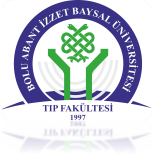 BOLU ABANT İZZET BAYSAL ÜNİVERSİTESİTIP FAKÜLTESİ DEKANLIĞIDOKÜMAN KODU: PER.FR.06BOLU ABANT İZZET BAYSAL ÜNİVERSİTESİTIP FAKÜLTESİ DEKANLIĞIYAYIN TARİHİ:22.06.2020BOLU ABANT İZZET BAYSAL ÜNİVERSİTESİTIP FAKÜLTESİ DEKANLIĞIREVİZYON NO 00BOLU ABANT İZZET BAYSAL ÜNİVERSİTESİTIP FAKÜLTESİ DEKANLIĞIREVİZYON TARİHİ:00AKADEMİK PERSONEL İZİN FORMUSAYFA NO:01